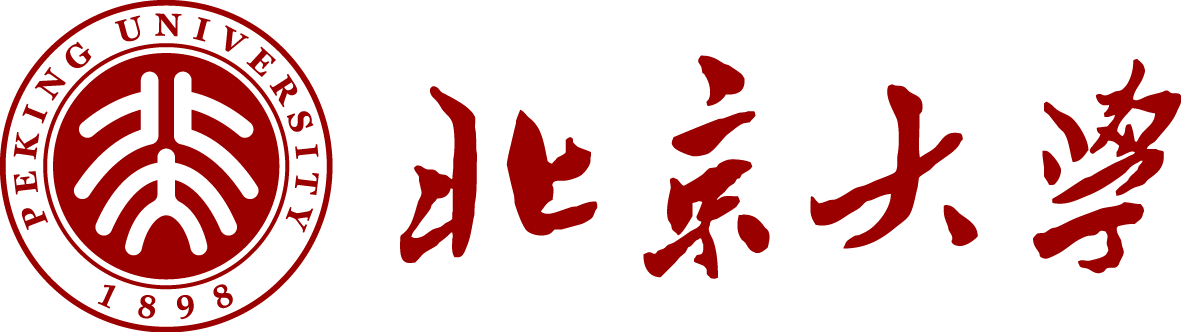 本科生毕业论文二〇一  年  月目  录一、引  言	2二、[此处键入一级标题]	2（一） [此处键入二级标题]	21.  [此处键入三级标题]	2（二） [此处键入二级标题]	2（三） [此处键入二级标题]	2三、[此处键入一级标题]	2四、[此处键入一级标题]	2五、[此处键入一级标题]	2六、结  论	3目录提示信息：  1）点选菜单“引用”—“目录”—“插入目录”即可插入目录域。  2）每次更新正文后，务必更新目录，即右键单击目录域，点选“更新域”—“更新整个目录”。摘  要[此处为摘要正文]关键词[关键词   关键词   关键词]Abstract[This is for abstract]Keywords[keyword   keyword   keyword]摘要提示信息：论文摘要是论文内容不加注释和评论的简短陈述，一般以第三人称语气写成。摘要的编写应遵循下列原则：1）摘要应具有独立性和自含性，即不阅读论文的全文，就能获得必要的信息。摘要是学位论文的缩影，是学位论文的主要内容、见解、结论简短明了的缩写。2）摘要应是一篇完整的短文，可以独立使用，可以引用。3）摘要的内容应包含与论文等同量的主要信息，供读者确定有无必要阅读全文，也可供文摘汇编等二次文献采用。4）摘要一般应说明研究工作的目的意义、研究方法、研究结果、主要结论及意义、创造性成果和新见解，而重点是结果和结论。5）要用文字表达，不要附图和照片，除了实在无变通办法可用以外，摘要中不用图、表、非公知公用的符号和术语，不要使用表格、公式、上下标以及其他特殊符号，要突出重点，阐述清楚，少用数据表。关键词提示信息：关键词应为3-5个。关键词应全面、准确、规范。并应尽量采用《汉语主题词表》或各专业主题词表提供的规范词。一、引  言引言提示信息：引言简要说明研究工作的目的、范围、相关领域的前人工作和知识空白、理论基础和分析、研究设想、研究方法和实验设计、预期结果和意义等。应言简意赅，不要与摘要雷同，不要成为摘要的注释。一般教科书中有的知识，在引言中不要赘述。[此处键入正文]二、[此处键入一级标题]（一） [此处键入二级标题]1.  [此处键入三级标题]（1） [此处键入四级标题]① [此处键入五级标题]（二） [此处键入二级标题]表 1：[此处键入表名]表注：[此处键入表注]（三） [此处键入二级标题][此处键入图片]图 1：[此处键入图名]图注：[此处键入图注]三、[此处键入一级标题][此处键入正文]四、[此处键入一级标题][此处键入正文]五、[此处键入一级标题][此处键入正文]六、结  论[此处键入正文]结论提示信息：论文应有结论。论文的结论是最终的、总体的结论，不是正文中各段的小结的简单重复。结论应包括论文的核心观点，列出论文的创新之处，交待研究工作的局限，提出未来研究工作的意见或建议。结论应该观点明确、严谨、完整、准确、精炼。文字必须简明扼要。如果不可能导出应有的结论，也可以没有结论而进行必要的讨论。作者签名：附  录附录 A附录A.1：[此处键入附录名称]附录提示信息：1）附录指由于篇幅过大不便编入正文的材料，并不是必需的。2）附录包括但不限于：重要的原始数据、数学推导和证明、计算程序、回归结果、统计表、结构图等。[此处键入附录正文]参考文献[1] 冯惠玲：《拥有新记忆——电子文件管理》，《档案学通讯》，1998年1期。[2] 王众托：《企业信息化与管理变革》，北京大学出版社，2001年。[3] 王立荣：《考虑公平偏好的供应链决策与协调研究》，哈尔滨工业大学，2018年。 [4] 夏敬华：《企业流程管理中的常见问题》，http://www.amteam.org/docs/bpwebsite.asp.，2003年8月9日访问。[5] Federico, G. (2010). Feeding the World:An Economic History of Agriculture, 1800-2000. Princeton University Press.[6] Roth, A. E. (1984). The evolution of the labor market for medical interns and residents: a case study in game theory. Journal of Political Economy, 92(6), 991-1016.[7][此处键入参考文献正文]参考文献提示信息：1）参考文献应包含作者在写作过程中使用过的主要参考文献。2）中文著作、学位论文、期刊论文、网络文章，及英文著作、期刊论文的参考文献体例见上。中文文献在前，英文文献在后，分别按照音序排列。[4] [此处键入参考文献正文]题目：[此处键入中文标题][此处键入英文标题]姓    名：[姓名]学    号：[学号]院    系：[院系]专    业：[专业]导师姓名：[导师姓名]论文成绩：[论文成绩]本科学生毕业论文指导教师成绩评定表本科学生毕业论文指导教师成绩评定表本科学生毕业论文指导教师成绩评定表本科学生毕业论文指导教师成绩评定表学生姓名学号论文题目指导教师评阅意见：指导教师评阅意见：指导教师评阅意见：指导教师评阅意见：指导教师建议论文成绩为：指导教师签名：日期：    年   月   日指导教师建议论文成绩为：指导教师签名：日期：    年   月   日指导教师建议论文成绩为：指导教师签名：日期：    年   月   日指导教师建议论文成绩为：指导教师签名：日期：    年   月   日